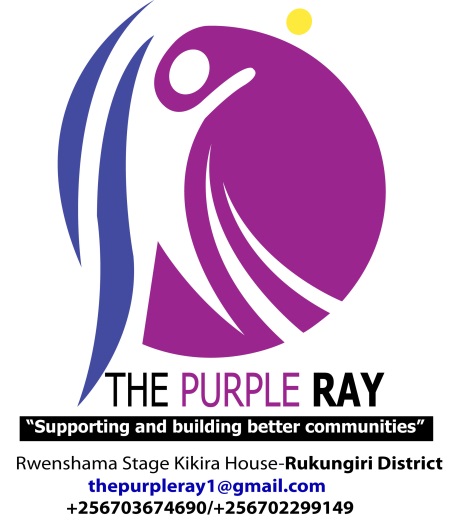 THE PURPLE RAY CONSTITUTIONARTICLE 1: NAME OF THE ORGANISATIONThe Organization shall be called The Purple Ray-TPURARTICLE 2: LOCATION AND ADDRESS The Purple Ray Organization is found at Rwenshaka, Ruhinda Sub County Rukungiri Districtwith headquarter offices at Rwenshama Stage Kikira House-Rukungiri Town.ARTICLE 3: GOALS AND OBJECTIVESGOAL – To transform communities by building capacities and promoting socio economic development.Objectives: To encourage and support innovative approaches to existing social and educational structures for better impact on the welfare and development of women, children, adolescents and youth.To encourage and support youth initiatives that foster the culture of volunteerism, social responsibility, creativity and self-actualization. To encourage co-curricular among youth as a means of promoting healthy living.To sensitize and provide information regarding access to affordable quality health care for undeserved individuals and communities and promote awareness on affordable health living.To educate and sensitize rural communities on endemic diseases including AIDS, Malaria, and Cancer and provide support to affected. To encourage and supportcommunity based environment friendly projects that generate income and create jobs for women and youth.ARTICLE 4: MEMBERSHIPIf a person wants to become a member of the organization, she or he will have to be registered by the organization and issued a membership card upon payment of membership fee.  Members of the organization must attend its annual general meetings. At the annual general meeting members exercise their right to determine the policy of the organizationTo be a member of the group, one shall of sound mind and of good character. ARCTICLE 5: CEASATION OF MEMBERSHIPA person shall cease to be a member of the group when:His/her conduct damages the reputation of the group and shall go without  any benefitOne decides to leave voluntarily by writing a resignation letter to the group through the chairperson.ExpulsionUpon death ARTICLE 6: Rights and obligations of group members Each member shall participate in the proceedings and activities of the organization and the general meetingsAny member shall be elected to any organ or committee of the organization.To participate in any meetings of the organizationTo stand for elective positions of leadershipTo choose or elect leadersARTICLE 7: The organization shall have the following organs:Board of AdvisorsExecutive committeeGeneral meetingsExtra ordinary committee7.1 General meetingsFunctions and powers of general meetingsShall be the supreme decision body on all matters pertaining the groupShall adopt the constitutionShall approve programs and activities of the groupShall elect executive members after two yearsShall convene emergency meetings in case there is need or receipt of the petition signed by 2/3 of paid up members of the groupShall determine membership fees or any other feesThe general meeting shall be composed of all registered  membersIt shall conduct meetings once every month and 2/3 of the members shall form the quorumDutiesApproval of the work plan and budgetElect leadersDiscipline errant members where necessaryAdmit new membersVote leaders in and out of officeAmend the constitutionAppoint and audit7.2 Board of AdvisorsProvide counsel and advice to the organizationNurture and support the organizations staff and volunteersLobby resources for the organization.Attend organizations extra ordinary and annual general meetings.7.3 Executive committeeExecutive committee shall be composed of:ChairpersonVice chairpersonSecretaryVice secretaryTreasurerInformation secretaryAuditorCommittee membersDuties of the executivesDrafting work plan and budget subject to approval by the general meetingPrepare for the seating of the general meetingScreen applications wishing to join the OrganizationImplement resolutions of the OrganizationShall meet once every month and the quorum shall be halfShall be answerable to the general meeting and shall report to the general meeting on the progress on the activities of the OrganizationFunctions and powers of the executive Formulate group polices subject to approval by the general meetingsSet strategies for controlling the finances of the groupShall determine committees where necessaryHave powers to co-opt any member who may be needed for specific purposesHave powers to eliminate any member in case of bad conductFunctions and powers7.3.1 ChairmanTo be the head of the OrganizationBe a signatory to all bank accountsPreside over all group activitiesSubmit reports to the general meetings7.3.2 Vice Chairman- Shall deputize the chairman.7.3.3 Secretary- shall keep record of proceedings- draw and publish the agenda for the meeting- Receive all the correspondences of the group and reply- Shall be a signatory to all accounts7.3.4 Vice secretary- shall deputize the secretary7.3.5Treasurers- Shall receive and bank all revenue of the Organization- Be a signatory to all bank accounts and keep all accounting records- Shall provide statements of all financial transactions of the Organization and make reports accordingly- Shall be in charge of accountability of all Organization funds7.3.6 INFORMATION SECRETARY- Give information to all members of the group, meetings and any other activities including mobilization7.3.7 AUDIT COMMITTEE- To audit the books of account of the group at least twice a year and it shall present its report to both the general meetings and the executive committee7.3.8COMMITTEE MEMBERS- shall always attend meetings both general and executive 7.3.9 VOTE OF NO CONFIDENCEVote of no confidence in any leader shall be passed by the assembly and the quorum shall be ¾. Any leader shall be removed from office if:He/she misuses Organization fundsHe/she is convicted a criminal offence in court of lawDevelops unsound mindFails to perform his/her dutiesBecomes of bad conduct8.1 Extra ordinary committeeShall be an abrupt meeting called when there is an emergency.ARTICLE 9: FINANCES9.1 Funds of the Organization shall comprise of:Annual subscription feeDonationsGrants Fundraising9.2 Financial yearThe financial year shall run from January to December every year. There shall be an audit committee composed of 3 members gender equality perfectly represented.9.3 Books of AccountsThe Organization shall have the following books of accountsCash booksReceipts booksPayment vouchersARTICLE 10:  SUPERVISION OF FUNDSMembers shall decide to keep all money on group account.The treasurer shall receive and deposit all monies in the stated bank accountThe treasurer shall make and keep receipts in the name of the OrganizationThe authority to withdraw group funds shall rest with co-signatories, that is chairperson, secretary and the treasurer but in case one of them is not around, two of them shall withdraw the money.ARTICLE 11: TERM OF LEADERSHIPThe Organizationshall hold elections for leaders after every two years and this shall be done by the General assembly by secret ballotLeaders shall be eligible for re-election if the members still have confidence in themARTICLE 12: AMENDMENT OF THE CONSTITUTIONThe constitution can be changed by a resolution. The resolution has to be agreed upon and passed by not less than two thirds of the members who are at the annual general meeting or special general meeting. Members must vote at this meeting to change the constitution. Two thirds of the members shall be present at a meeting (“the quorum”) before a decision to change the constitution is taken. Any annual general meeting may vote upon such a notion, if the details of the changes are set out in the notice. A written notice must go out not less than fourteen (14) days before the meeting at which the changes to the constitution are going to be proposed. The notice must indicate the proposed changes to the constitution that will be discussed at the meeting. No amendments may be made which would have the effect of making the organization cease to exist. ARTICLE 13: OFFICIAL LANGUAGE OF THE ASSOCIATIONThe businesses of the Organization shall be conducted in English and any other local language.ARTICLE 14: AFFILIATIONThe Organization shall be affiliated to other organizations that have similar objectives.ARTICLE 15: OFFICIAL SEAL/STAMP The common seal shall be in the names of the organization. The seal shall be kept by the chairperson.ARTICLE 16: DISSOLUTION OF THE ORGANIZATIONThe Organization shall be dissolved under the following circumstances.When the Organization becomes inactive /has no more businessWhen members act contrary to this constitutionWhen members can no longer raise quorumARTICLE 17: DISPUTE RESOLUTION Any dispute arising from interpretation of this constitution or out of any kind touching matters affecting TPUR shall first be referred to arbitrators to be appointed by the executive committee and approved by the executive committee and approved by the general meeting.ARTICLE 19: ADOPTIONWe members of TPUR group have unanimously agreed and adopted this constitution as our working document on 8th February 2016.